PIAGAM PENGHARGAANNOMOR: W3-A/967/KP.05.8/3/2022MEMBERIKAN APRESIASI KEPADAPENGADILAN AGAMA PADANG PANJANGSEBAGAIPERINGKAT 4PENGADILAN AGAMA SEWILAYAH PENGADILAN TINGGI AGAMA PADANG DENGAN SKOR 99.788 DI KATEGORI VPADA RAPOR KINERJA PENANGANAN PERKARA SIPP PERIODE 11 MARET 2022OLEH DIREKTORAT JENDERAL BADAN PERADILAN AGAMAMAHKAMAH AGUNG REPUBLIK INDONESIA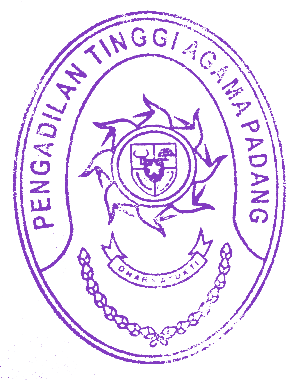 PADANG, 24 MARET 2022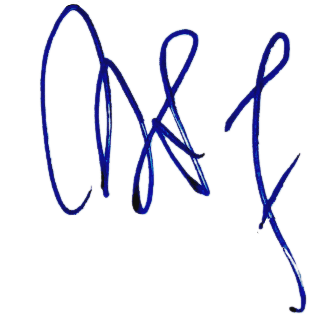 KETUA PENGADILAN TINGGI AGAMA PADANGDRS. H. ZEIN AHSAN, M.H.NIP. 195508261982031004